Fecha de ElaboraciónDATOS DEL COLABORADOR QUE INTERPONE LA QUEJA:Consecutivo: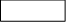 LA QUEJA SE PRESENTA EN CONTRA DE:DESCRIPCIÓN DE LA QUEJA:FECHA DESDE CUANDO SE VIENE PRESENTANDO LA SITUACION:RELACIÓN DE DOCUMENTOS ADJUNTOS (Anexos: Pruebas fotográficas, documentos escritos, grabaciones, Videos, Testimonios…):FIRMA O ACEPTACION DEL SOLICITANTE:		RECIBIDO POR: FECHA:ESPACIO RESERVADO PARA EL COMITÉ DE CONVIVENCIAFECHA DE TRÁMITE DE LA QUEJARESUMEN TRÁMITES REALIZADOS POR EL COMITÉ:FIRMA O ACEPTACION DEL PRESIDENTE DEL COMITÉ O SU REPRESENTANTENombres y ApellidosÁrea a la que PerteneceCargo DesempeñadoNombres y ApellidosÁrea a la que PerteneceCargo Desempeñado